Süleyman Demirel Üniversitesi ............................... Fakültesi/Enstitüsü, .......................................... Bölümü ............................ numaralı öğrencisiyim. ........../........... Akademik Yılı .................. döneminde öğrenimime/stajıma kendi isteğimle ................................................................................................. adlı Üniversitede/Kurumda Erasmus+ Programı kapsamında devam etmeyi kabul ediyorum. Bu kapsamda Erasmus+ Programı ile ilgili yükümlülüklerimin ve haklarımın neler olduğunu Süleyman Demirel Üniversitesi Uluslararası İlişkiler Genel Koordinatörlüğü – Erasmus Kurum Koordinatörlüğü web sayfalarından, Erasmus Programı Yönergesinden, tanıtım ve bilgilendirme toplantılarından tam olarak öğrendim. Erasmus+ öğrencisi olarak üzerime düşen tüm sorumlulukları yerine getirmeyi ve aşağıda belirtilen evrakı ve istenilen diğer tüm bilgi ve belgeleri, benden istenecek süre içinde tamamlayarak Erasmus Kurum Koordinatörlüğü’ne teslim edeceğimi kabul ve taahhüt ederim.Yurtdışından Döndükten Sonra Teslim Edilecek Belgeler:
1. Not Durum Belgesi’nin aslı (Transcript of Records)
2. Katılım Belgesi’nin aslı (Confirmation, Duration Sheet, Certificate of Participation, vs.)
3. Öğrenim Anlaşmasının aslı
4. After MobilitySüleyman Demirel Üniversitesi Uluslararası İlişkiler Genel Koordinatörlüğü – Erasmus Kurum Koordinatörlüğü tarafından yukarıda istenilen veya sonradan istenilecek tüm bilgi ve belgeleri şahsıma verilen süre içerisinde teslim etmediğim ya da yapılacak hesaplama sonucunda geri ödemem gereken hibe miktarı söz konusu olursa borcumu nakden ve defaten bana verilecek süre içerisinde Süleyman Demirel Üniversitesi’ne ödemediğim takdirde, hakkımda Disiplin Soruşturması açılmasına rıza ve muvafakat gösterdiğimi, Erasmus+ Program Kuralları gereği diğer cezai yaptırımların da (verilen hibenin tamamının geri istenmesi gibi) tarafıma uygulanmasını, iade hibe miktarını ödemediğim taktirde mezun olamayacağımı biliyor ve kabul ediyorum.ÖNEMLİ:  Size yatırılan/yatırılacak olan hibenizde herhangi bir kesinti olmaması için aşağıdaki bilgiye dikkat etmeniz gerekmektedir.Öğrencinin başarılı olduğu derslerin kredi toplamı 30 AKTS kredisinin altında olduğu takdirde, döndükten sonra kendi biriminden alacağı derslerle 30 AKTS kredisini tamamlamalıdır.30 AKTS kredisinin en az %75’inden (23 AKTS) başarılı olduğu taktirde toplam hibenin tamamını almaya hak kazanılır.30 AKTS kredisinden %50’si ila %74’ü (15-22 AKTS) arasında başarı sağlandığı takdirde sadece toplam hibenin sadece %80’i ödenir.30 AKTS kredisi %50 nin (0-14 AKTS) altında kaldığı taktirde toplam hibenin sadece %20’sini almaya hak kazanılır.Daha önceden öğrenciye yapılan fazla ödeme varsa öğrenci tarafından iade olunur.Yukarıdaki koşullar Learning Agreement’ın 30 AKTS üzerinden düzenlenmediği koşullarda da geçerli olup, oranlar 30 AKTS üzerinden hesaplanacaktır.Zorunlu OLS sınavını, gidiş öncesinde ve dönüşte almayan öğrencilere %5’ten fazla olmamak üzere kesinti yapılır. Katılımcı antketi (Participant Report) doldurmayan öğrencilere toplam hibenin %20’si tutarından kesinti yapılır.Erasmus+ programına katılım sürecine ilişkin resmî prosedürlerde yaşanabilecek gecikmelerden veya hibe tutarlarından daha sonra meydana gelebilecek değişikliklerden Avrupa Komisyonu, Ulusal Ajans Başkanlığı ve Süleyman Demirel Üniversitesi sorumlu tutulmaz.Bu yüklenme senedinden doğacak borçlar için Süleyman Demirel Üniversitesi’nin kayıt ve defterleri muteber ve makbul olup; “Hukuk Usulü Muhakemeleri Kanununun 287. Maddesi gereğince esas ve delil olarak kabul edilip ve başkaca sübut deliller” aranmayacaktır.İşbu yüklenen senedinin tatbikatından doğacak bilcümle ihtilaflar halinde Isparta Mahkemeleri ve İcra Daireleri yetkili kılınmıştır.Bu yüklenme senedi ile ilgili ihtilaflarda bana yapılacak tebligat için açık adresimdeki değişiklikleri iadeli taahhütlü mektupla Süleyman Demirel Üniversitesi’ne derhal bildirmeyi, bildirmediğim takdirde yukarıdaki adrese çıkarılacak tebligatın bila tebliğ iade edilmesi halinde dahi tebligatın şahsıma yapılmış olacağını kabul ve beyan ederim.NOT: İşbu belge 2 (iki) nüsha düzenlenmiş olup, bir kopyası öğrencide, diğer kopyası Süleyman Demirel Üniversitesi Uluslararası İlişkiler Ofisinde muhafaza edilecektir.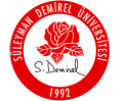                                                                                       T.C.
                           Sül                         Süleyman Demirel Üniversitesi 
                         E                            Erasmus Öğrenci TaahhütnamesiAdı/SoyadıT. C. NumarasıDoğum Yeri/TarihiÖğrenci NumarasıTel. NoE-mail AdresiGideceği Ülke/ÜniversiteKalacağı Tahmini TarihlerKalacağı DönemTebliğ EdenTebellüğ EdenÜnvanı-Adı- Soyadı: Doç.Dr. İbrahim Kubilay TÜRKAYErasmus Kurum KoordinatörüAdı - Soyadı:Tarih ve İmza :Tarih ve İmza :